Arbeitsblatt: Basisteil Wortarten Flektierbare und unflektierbare WortartenÖffnen Sie folgende Links und lösen Sie die Aufgaben: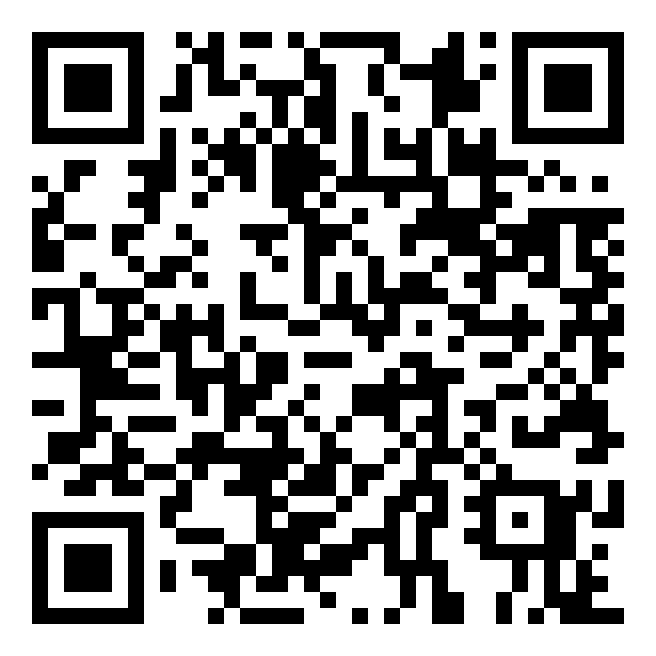 https://learningapps.org/watch?v=ppajh03hn21(Einteilen der Wortarten in „flektierbar“ und „unflektierbar“) https://learningapps.org/watch?v=ppn0cco0t21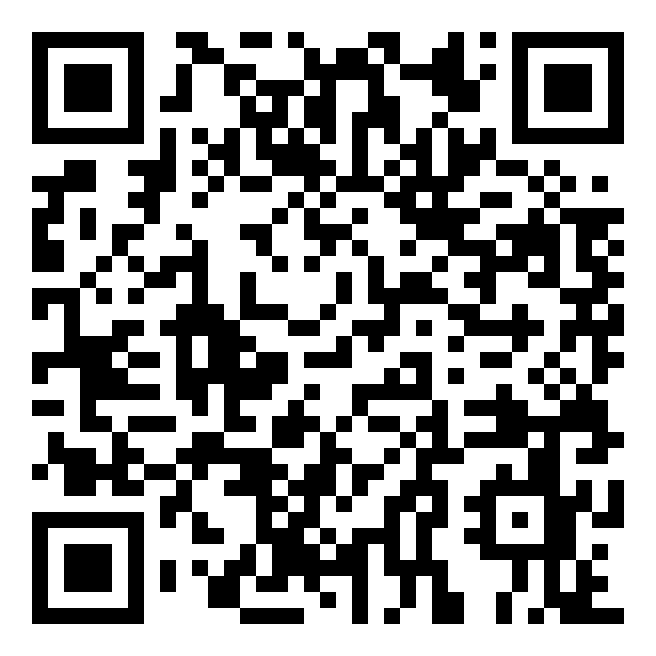 (Kreuzworträtsel zum Thema Wortarten) 